PRIYA VARGHESE Narrakkat House 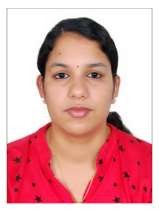 Rose Lane Thottakkattukara Aluva-683108 Mob      :             +91-7045226956Email     :             priya.varghese102@gmail.com………………………………………………………………………………………………………………………………………………………………….Objective:The desire to be a professional has always inspired me towards working for an established organization as this, which sure to identify my capabilities and talents utilizing them for achieve the constructive foals set forth by it. I am positive that this firm would present me with a friendly and demanding environment, best suited for accomplishing my career aspirations.Personal Details:Post Applies for	:	Staff Nurse Name			:	Priya Varghese Father Name		:	 Varghese Age/Sex		:	31 Years / FemaleDate of Birth		:	17th Jan 1987Permanent address        :             Priya Varghese                                                         Narrakkat House .                                                         Rose Lane                                                           Thottakkattukara                                                         Aluva-683108 Nationality                        :             Indian.Religion / Cast                  :             Christian.Languages known           :             English, Hindi & Malayalam. Computer knowledge     :             Basic computer Knowledge Passport Number           :             R6214681Validity of passport        :             10th  November 2017 - 09th November 2027Educational qualificationsProfessional qualificationsProfessional experienceWorked in following department  Emergency Department   Medical & Surgical Ward & ICUKnowledge of handling Equipment   ECG Machine   Defibrillator   Ventilator   Laryngoscope   Ophthalmoscope   BP Apparatus   Stethoscope   Suction apparatus   Centralized Suction   Pulse Oxymeter   Nebulizer   Infusion pump & Syringe pump   Glucometer   Flow meter   Ambu bag   Cardiac monitor   Minor OT EquipmentsProcedures known   Vitals Monitoring   Ryle’s tube insertion   Stomach wash   Cardio pulmonary resuscitation   O2 Administration   Catheterization   Administration of oral medicines   IV Cannulation   RT Feed   Assistance for bone marrow aspiration   Acetic tapping   Suctioning   Dressing   Assistance for wound debridement and suturing   Maintaining records and reportsEmergency patient care   Resuscitating during cardiac and respiratory arrest   Assisting and performing CPR   Assisting in endo tracheal intubations   Administration of life saving drugs – Adrenaline, Atropine, Sodium bicarbonate Etc.Preparing the patient for surgery   Assessing the general health status of the patient   Obtaining information and written consent from patient   Preparing site of surgery   Carrying out routine investigation of patient   Giving psychological support to the patient   Giving enema and bowel wash   Catheterization and insertion of nasogastric tube according to the surgery   Administering pre-operative medicationsCare of the patient after surgery   Monitoring vital signs   Maintaining fluid and electrolyte balance   Assessing the surgical site for bleeding   Changing the surgical dressing removing the sutures and drainage tubes   Providing chest physiotherapy and other exercises   Administering blood, IV Fluids and blood componentsPreparing of patient for various investigationsMRI, Angiography, plain & contrast CT scan, Doppler studies, EEG, USG Lumbar puncture, ophthalmic examination, Echo cardiogram stress test, Bronchoscopy, Gastroscopy, Colonoscopy, LaparoscopyDeclarationbelief.I hereby declare that all the information given above are true to the best of my knowledge andPlace: ALUVA                                                                                                                                      Priya VargheseDate :09-10-2018Course of study                Name of board                Year of passing                    Marks in %Secondary     State board - Kerala                        200247%Higher Secondary            State board - Kerala                        200451%CourseInstitution                University                Year of passing        Marks in %Post BasicB.Sc. NursingChinai college of nursingRajiv GandhiUniversity2015  65%General Nursing and MidwiferyEast West School of NursingRajiv GandhiUniversity200766%Hospital    DepartmentDurationSwastick hospital and research CenterICU & Ward 15.10.2007-30.04.2009Asian Heart Institution(JCI,NIAHO & ISO Accredited Hospital)Cardiac Medical & Surgical Ward06.05.2009-14.05.2011Devi HospitalICU01.09.2013-3.02.2014Vedant Hospital, ThaneMedical & Surgical ICU01.03.2015-20.11.2015Prince Aly Khan Hospital MumbaiEmergency Department 14. Dec.2015 To 09.08.2018